REQUERIMENTO DE PRORROGAÇÃO DE PRAZO PARA DEFESA DE DISSERTAÇÃOÀ Coordenação do Programa de Pós-Graduação em Educação da UFPBPrezada Coordenadora de Pós-Graduação,  Eu,                            , aluno/a regularmente matriculado/a no Programa de Pós-Graduação da UFPB, na linha de pesquisa                            , sob matrícula nº,  orientanda do/a professor/a                                                                   , venho requerer junto ao Colegiado do PPGE, prorrogação de prazo para defesa de (dissertação/Tese) com agendamento previsto para o dia______________, tendo como motivo:	.  João Pessoa, ___________de ____________ de 2021.Nestes termos, peço deferimento.Assinatura do mestrando/a ou doutorando/aAssinatura do/a orientador/aCheck list:(  ) Requerimento;( )Parecer circunstanciado do(a) orientador(a);( )Histórico ;(  )Documentos comprobatórios ;(  )Cópia do trabalho de dissertação ou tese (versão preliminar);(  )Cronograma indicativo das atividades a serem desenvolvidas no período da prorrogação.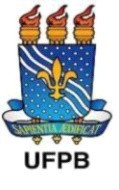 UNIVERSIDADE FEDERAL DA PARAÍBA CENTRO DE EDUCAÇÃOPROGRAMA DE PÓS-GRADUAÇÃO EM EDUCAÇÃOMESTRADO EM EDUCAÇÃOPARECER CIRCUNSTANCIADO DO ORIENTADOREu, José Leonardo Rolim de Lima Severo, na posição de orientador da aluna Flávia Melina Azevedo Vaz dos Santos do Programa de Pós-Graduação em Educação da UFPB, venho por meio deste fornecer o parecer do pedido de prorrogação de prazo de defesa de Dissertação feito pela referida aluna. Desta forma, será necessário o adiamento da defesa, pelo prazo de 60 dias, conforme estipulado no Cronograma indicativo das atividades a serem desenvolvidas no período da prorrogação.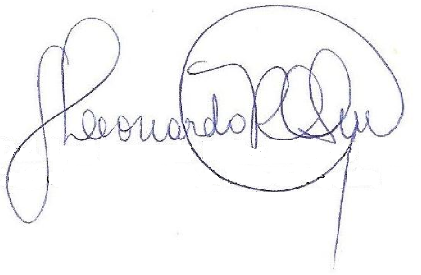 João Pessoa, 30 de abril de 2021.___________________________________________________________________________(Assinatura do Orientador)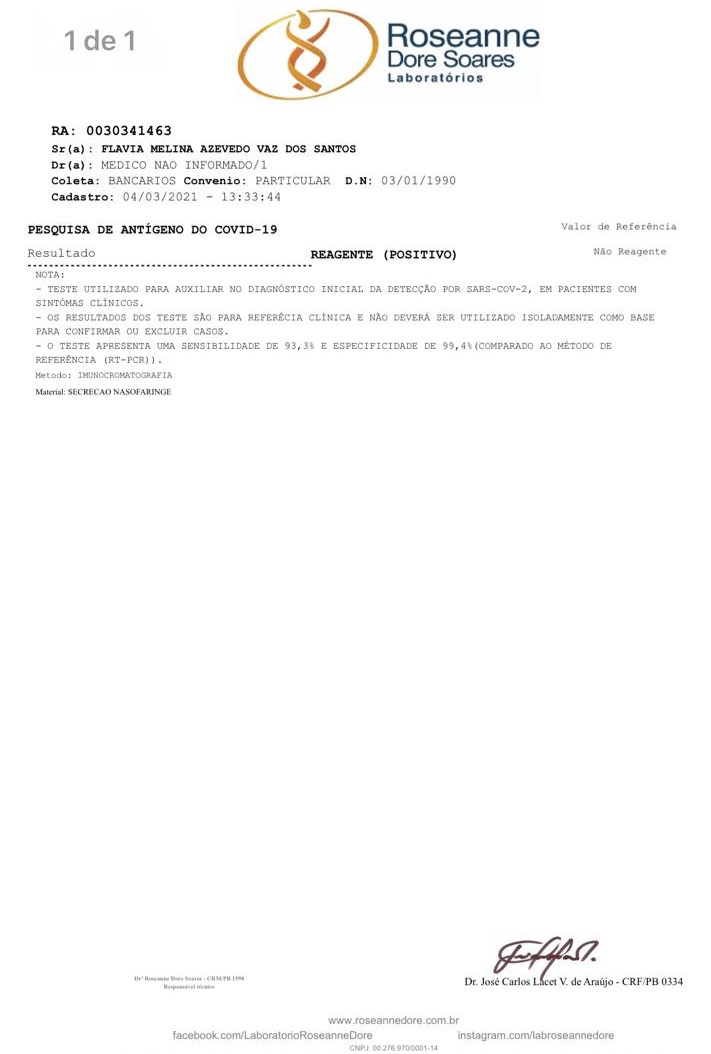 Data de Nascimento:	03/01/1990	Naturalidade:	João Pessoa/PBFiliação:	MARIA JOSÉ DE AZEVÊDO SILVA	FLAVIO ANTONIO VAZ DE OLIVEIRA MENEZESRG:	3.291.457 SSDS/PB	CPF:	083.705.954-21	Sexo: femininoEndereço:	PEDRO ALVES DE ANDRADE, 201, RESIDENCIAL LUIZA AMALIA	Bairro: JARDIM SÃO PAULOMunicípio:	JOÃO PESSOA	UF: PBPrograma:	EDUCAÇÃO	CRA:	8.64Nível: MESTRADO	Currículo:	0009/2016	Status: ATIVOForma de Ingresso:	PROCESSO SELETIVO COMPLETOÁrea de Concentração:	EDUCAÇÃOLinha de Pesquisa:	PROCESSOS DE ENSINO-APRENDIZAGEMOrientador:	1152512 - JOSÉ LEONARDO ROLIM DE LIMA SEVEROSegundo Orientador:	Não InformadoCoorientador:	Não InformadoCoorientadores externos:	Não InformadoMês/Ano Inicial:	MAR/2019	Mês Atual: 26ºTrancamentos:	0 ( max: 1 )Prorrogações:	2 meses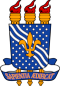 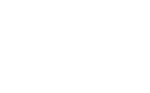 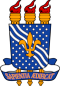 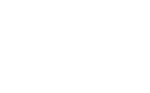 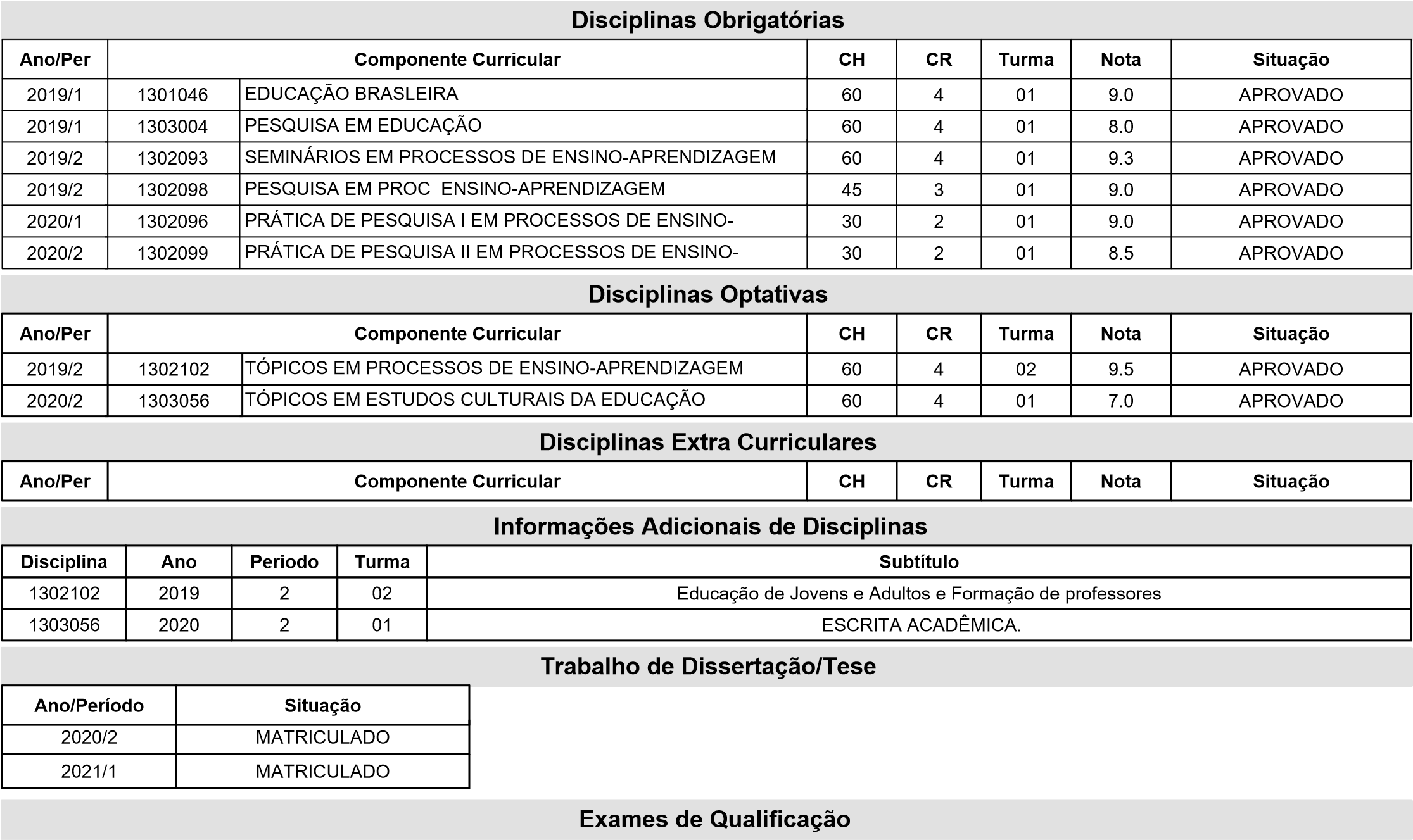 Para verificar a autenticidade deste documento entre em http://sigaa.ufpb.br/sigaa/documentos informando a	Página	1	de	2 matrícula, data de emissão e o código de verificação: 1c7262b22dAtenção, agora o histórico possui uma verificação automática de autenticidade e consistência, sendo portanto dispensável a assinatura da coordenação do curso ou da PRPG.  Favor, ler instruções no rodapé.Para verificar a autenticidade deste documento entre em http://sigaa.ufpb.br/sigaa/documentos informando a	Página	2	de	2matrícula, data de emissão e o código de verificação: 1c7262b22dCRONOGRAMA DE PESQUISA FLÁVIA MELINA A. VAZ DOS SANTOSDescriçãoAno/PerData de ConclusãoResultado EXAME DE QUALIFICAÇÃO2020/131/08/2020APROVADOIdiomaAno/PerData do ExameSituação27DCV3000 EXAME DE PROFICIÊNCIA EM ESPANHOL2019/225/08/2019APROVADOComponente CurricularAno/PerCRObrigatórioSituaçãoComponente CurricularComponente CurricularComponente CurricularComponente CurricularComponente CurricularComponente CurricularAno/PerAno/PerCRObrigatórioSituaçãoSituaçãoSEDUC0103 ESTÁGIO DOCÊNCIA ESTÁGIO DOCÊNCIA ESTÁGIO DOCÊNCIA ESTÁGIO DOCÊNCIA ESTÁGIO DOCÊNCIA2019/22019/22SIMAPROVADOAPROVADOCréditos Exigidos:Créditos Exigidos:25Créditos Pendentes:0Obrigatórios Exigidos:Obrigatórios Exigidos:2121Obrigatórios Pendentes:Obrigatórios Pendentes:0Créditos Integralizados:Créditos Integralizados:Créditos Integralizados:Total - 29 (Obrigatórias - 21   Optativas - 8   Em Atividades - 0  Outras - 0)Total - 29 (Obrigatórias - 21   Optativas - 8   Em Atividades - 0  Outras - 0)Total - 29 (Obrigatórias - 21   Optativas - 8   Em Atividades - 0  Outras - 0)Total - 29 (Obrigatórias - 21   Optativas - 8   Em Atividades - 0  Outras - 0)Total - 29 (Obrigatórias - 21   Optativas - 8   Em Atividades - 0  Outras - 0)Total - 29 (Obrigatórias - 21   Optativas - 8   Em Atividades - 0  Outras - 0)Total - 29 (Obrigatórias - 21   Optativas - 8   Em Atividades - 0  Outras - 0)Total - 29 (Obrigatórias - 21   Optativas - 8   Em Atividades - 0  Outras - 0)Total - 29 (Obrigatórias - 21   Optativas - 8   Em Atividades - 0  Outras - 0)PREVISÃO DAS DATASMAIOJUNHO20/03/2021- Finalização das correções e envio para banca. Agendamento da defesa; XXXXXXXXXX22/06/2021XXXXXXXXXXDEFESA DA PESQUISA